Řezání řešení1Řezání - charakteristikadělení dřeva pilovým listem upnutým do rámu nebo vsazeným do rukojeti 2Druhy ozubeníOzubení se zadním sklonem (tupoúhlé)úhel řezu je větší než 90°pro příčné řezáníOzubení přímé (pravoúhlé)úhel řezu je 90°k podélnému řezáníOzubení s předním sklonem (ostroúhlé)úhel řezu je menší než 90°k řezání podél vláken3Rámové pilyCharakteristikapilový list je oběma konci upevněný do rámu. Rám se skládá ze dvou ramen držících pilový list, rukojetí, vyztužovací příčky, motouzu a napínacího kolíku. Napnutím získává pilový list potřebnou tuhostZákladní části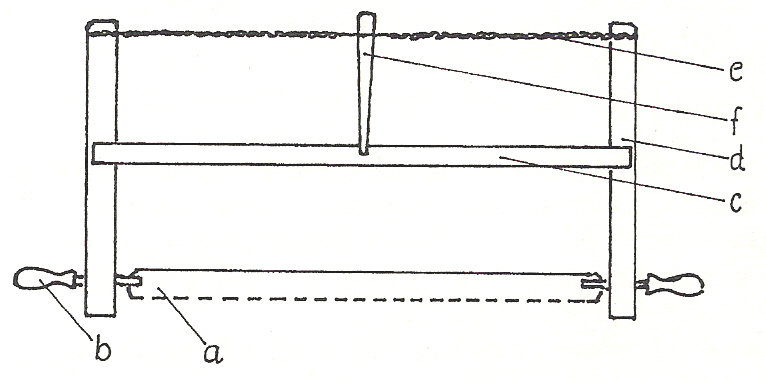 a) pilový list; b) rukojeť; c) příčka; d) rameno; e) motouz; f) napínací kolíkRozděleníRozsečkadélka 700mm, velké zubypro příčné i podélné řezání na hrubé rozměryOsazovačkadélka 600 až 700mm, jemné ozubenípro přesné řezání (ozuby, osazení čepů)Vykružovačkadélka pilového listu 600mm, šířka 4 až 10mm, jemné ozubeník řezání zakřivených tvarůpilový list se dá na jednom konci vysadit, používá se pro řezání otvorů uvnitř plochy (vypínačka) 4Vsazené pilyCharakteristikapilový list je vsazen jedním koncem do rukojetiRozděleníČepovkapila s vyztuženým hřbetem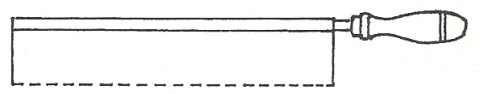 rovný pilový list s velmi jemným ozubenímna osazování čepů a konstrukční spoje, kde je vyžadování přesné řezáníOcaska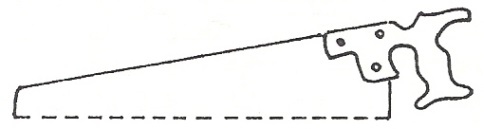 širší pilový list na konci mírně zúžený s hrubým ozubenímk rozřezávání velkých plochDěrovkaúzký pilový list na konci zúžený až do špičky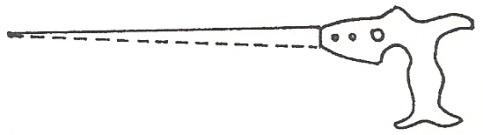 k řezání a rozšíření otvorů v ploše a k řezání oblouků do velkých plochSvlakovka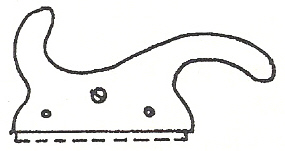 krátký pilový list s jemným ozubením vsazeným do rukojetilze nastavovat na různou hloubku řezuk řezání svlakových drážekPilka na dýhy (dýhořezka)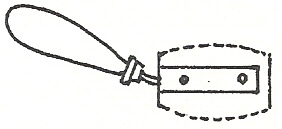 pilový list je v místě ostří zaoblený do oválného tvarumá velmi malé zuby nožovitě nabroušenéřeže oboustranně